Prima LEDHet toestel bestaat uit een trogvormige basis van recycleerbaar grijze polycarbonaat met aan de kopse zijden telkens een aansluitwartel. De basis wordt werktuigloos gemonteerd op 2 roestvrijstalen clips die op het plafond worden gevezen. De reflector is vervaardigd uit witgelakte staalplaat waarop de led modules en driver zijn gemonteerd. De beschermkap is vervaardigd uit opaal polycarbonaat dewelke bevestigd wordt aan het geheel door middel van roestvrijstalen clips. Het toestel kan optioneel worden voorzien van doorvoerbekabeling 1F of 3F en is bestand tegen extreme temperaturen van -40°C tot +65°C
Beschikbaar in volgende afmetingen:
662x95x100
1272x95x100
1572x95x100Beschermingsgraad:	IP66
Slagvastheid:		IK10 30J
Levensduur LEDS:		L90B10 50.000h
Lichtkleur:		standaard CRI80 4000K
 			ook beschikbaar in CRI80 3000K, 5000K, 6500K / CRI90 3000K, 4000K
Dimbaar:		beschikbaar met DALI-dimming
Omgevingstemperatuur:	-40°C tot +65°C
Certificaten:		HACCP
Garantie:		5 jaar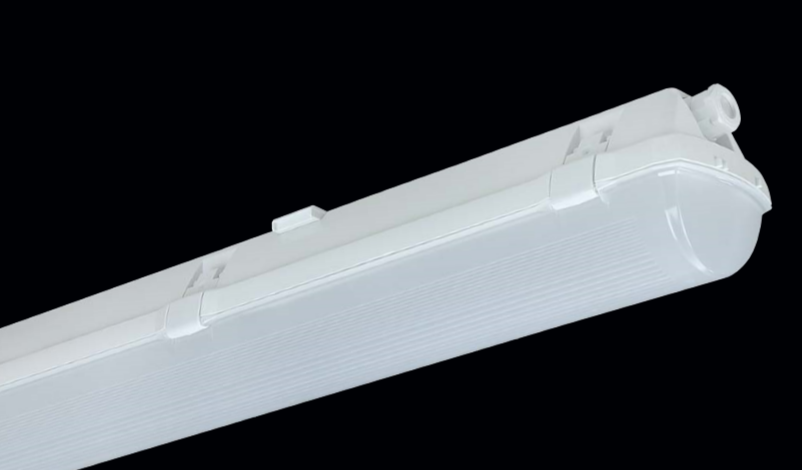 